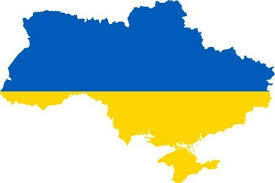 Temat:  UkrainaProszę zapoznaj  się krok po kroku z proponowanym tematem . Zagadnienia wg kolejnościhttps://epodreczniki.pl/a/srodowisko-przyrodnicze-i-gospodarka-ukrainy/DwjEFkDVS  Położenie i podział UkrainyWarunki naturalne Ludność UkrainyGospodarka UkrainyPodsumowanieNa końcu lekcji znajdują się ćwiczenia interaktywne -  sprawdzić ile zapamiętałeś , a od razu uzyskasz informację czy zadanie zostało wykonane prawidłowo. Na  zakończenie odszukaj słowniczek  i wpisz do zeszytu pojęcia:  liman  ✍ Zadania w zeszycie ćwiczeń 
 Zad.1 str. 93Zad. 2 i 3 str. 94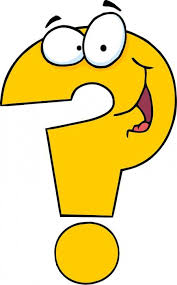 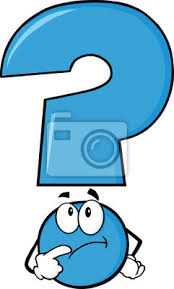 Zad. 5 str. 95Temat w podręczniku str. : 152-158  Miłej pracy .
Pozdrawiam